Summative assessment for the Unit.Unit 2: Living things.Term : 1Strands: Reading Writing.ReadingTask 1. Read the text carefully and complete the tasks below. Adapted from: https://multiurok.ru/files/kontrolnye-raboty-po-chteniiu-po-angliiskomu-iazyk.htmlSafari Parks.A safari park is like a large zoo, where the animals live in natural conditions . There are several safari parks in Britain and they are very popular places for visit. One of the most famous is at Windsor, which is close to London airport.You can visit some parts of the safari park on foot. Here you can see the animals that are not dangerous: giraffes, zebras, camels and antelopes. The animals walk around as if they were in Africa.Safari parks also have lions, tigers, leopards and other dangerous animals. They cannot live with the other animals, because they would eat them. They would also eat the visitors, so they have to drive through the parts where these animals live. You must not open the windows and you must not get out of the car.Safari parks are much better than zoos, because the animals do not live in small cages.Read the text again. Choose the correct answer: A, B or C .What is a safari park?It is a zoo, where you can see animals  in the cages.It is a place, where the animals live in natural conditions.It is  a park, where people go to spend their free time.Where  is the most famous safari park?In KazakhstanIn GermanyIn BritainAnswer the questions. What animals can you see in Safari park? __________________________________________________________________Which of the animals are dangerous? Why?_________________________________________________________WritingTask 2.Look at the pictures and choose one. Write short paragraph about animals. Answer the following questions.What animal is it? 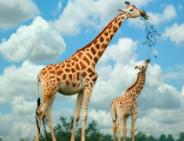 Where can you see it?What colour is it?Where does it live?Give an interesting fact about it.
	__________________________________________________________________________________________________________________________________________________________________________________________________________________________________________________________________________________________________________________________________________________________________________
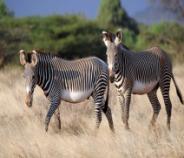 	Rubrics for providing information to parents on the results of Summative Assessment for the unit “Living things”Learner’s name _____________________________________Learning objectives5.4.1.1 Understand the main points in a limited range of short simple texts on general and curricular topics.5.5.2.1 Write with support a sequence of short sentences in a paragraph on a limit range of familiar general topics.Assessment criteriaIdentify the general information of simple texts on familiar topicsWrite short sentences on familiar topics with supportConnect sentences into a paragraphLevel of thinking skillsKnowledge and comprehensionDuration20 minutesAssessment criteriaTaskDescriptorMarkAssessment criteriaTaskA learnerMarkIdentify the general information of simple texts on familiar topics11.chooses B1Identify the general information of simple texts on familiar topics12. chooses C1Identify the general information of simple texts on familiar topics13. writes “ giraffes, zebras, camels and antelopes”1Identify the general information of simple texts on familiar topics14.writes“ lions, tigers, leopards and other dangerous animals.  Because they would eat the visitors and the other animals” 1Identify the general information of simple texts on familiar topics14Write short sentences on familiar topics with supportConnect sentences into a paragraph2gives an answer using linking words and basic connectors;1Write short sentences on familiar topics with supportConnect sentences into a paragraph2writes with grammar accuracy (allowed to make 2 errors);1Write short sentences on familiar topics with supportConnect sentences into a paragraph2spells the words correctly (allowed to make 2 errors);1Write short sentences on familiar topics with supportConnect sentences into a paragraph2writes in a logical way answering  the questions;1Write short sentences on familiar topics with supportConnect sentences into a paragraph2Writes an interesting fact about animal1Write short sentences on familiar topics with supportConnect sentences into a paragraph25Total marksTotal marksTotal marks9Assessment criteria Level of learning achievementsLevel of learning achievementsLevel of learning achievementsAssessment criteria LowMiddleHighIdentify the   general information of simple texts on familiar topicsHas a difficulty in identifying the general information of the text. Answers of the most are incorrectly.Makes mistakes in identifying the general information of the text; makes two mistakes in answers.Correctly identifies the general information. Answers all questions correctly.Write short sentences on familiar topics with supportConnect sentences into a paragraphHas difficulties in writing sentences with using appropriate topic related vocabulary and connecting them into a paragraph. Makes a lot of mistakes. Makes mistakes in writing sentences. Possible answers:Correctly answers the questions Writes sentences properly into a coherent paragraph. Makes the task without mistakes.